Сизинские вести №915.03.2023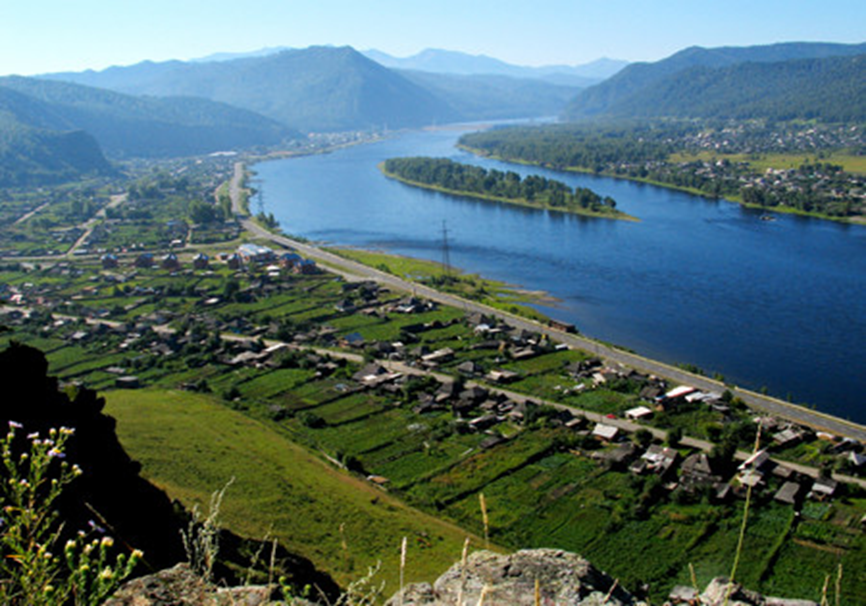 	Газета распространяется бесплатно*Орган издания Муниципальное образование «Сизинский сельсовет»СЕГОДНЯ В НОМЕРЕ:1. Постановление администрации Сизинского сельсовета №21 от 13.03.2023 «О формировании патрульно-маневренной группы в пожароопасный период 2023 года на территории Сизинского сельсовета …………………………..……………….…………… стр.22. Постановление администрации Сизинского сельсовета №22 от 15.03.2023  «Об мерах поддержки лиц, принимающих участие в специальной военной операции, и членов их семей» …………………………..……………………………………………………….…....стр.43. Постановление администрации Сизинского сельсовета №23 от 15.03.2023 «О создании патрульных групп на территории Сизинского сельсовета на период пожароопасного сезона 2023 года» ………………………………………………………..……………………………стр.6РОССИЙСКАЯ ФЕДЕРАЦИЯАДМИНИСТРАЦИЯ СИЗИНСКОГО СЕЛЬСОВЕТАШУШЕНСКОГО РАЙОНА КРАСНОЯРСКОГО КРАЯП О С Т А Н О В Л Е Н И Еот 13.03.2023 г.                               с. Сизая                                     №  21О формировании патрульно-маневренной группыв пожароопасный период 2023 года на территории Сизинского сельсоветаВ связи с приближением пожароопасного периода и в целях обеспечения защиты населённых пунктов МО «Сизинский сельсовет» от перехода на них природных пожаров, а также реализации превентивных мероприятий, направленных на предупреждение и ликвидацию чрезвычайных ситуаций, связанных с природными пожарами в пожароопасный сезон 2023 года, руководствуясь Уставом Сизинского сельсовета, ПОСТАНОВЛЯЮ:1. Создать патрульно-маневренную группу на пожароопасный период 2023 года на территории Сизинского сельсовета, в количестве 9 человек, и утвердить её состав согласно приложению № 1.2. Определить задачами патрульно-маневренной группы:- мониторинг обстановки;- оперативное реагирование на складывающуюся обстановку;- проведение профилактические мероприятия, направленные на работу с населением по соблюдению правил пожарной безопасности;- выявление несанкционированных палов, сжигания мусора населением на территории населенных пунктов;- принятие мер по локализации и ликвидации выявленных природных загораний и сжигания мусора, принятие решения о необходимости привлечения дополнительных сил и средств;- первичное определение возможной причины его возникновения и выявление лиц виновных в совершении правонарушения, с дальнейшей передачей информации в надзорные органы;- идентификации термических точек, определение площади пожара, направления и скорости распространения огня;- взаимодействие с ЕДДС Шушенского района.3. Закрепить за патрульно-маневренной группой автомобиль ВАЗ/LADA 212140, гос. номер  М 715 ОА 124.4. Зоной обслуживания патрульно-маневренной группы является граница муниципального образования «Сизинский сельсовет».5.  Контроль  за  выполнением  данного постановления оставляю за собой. 6.  Постановление вступает в силу его официального опубликования (обнародования).    7. Настоящее постановление опубликовать в газете «Сизинские вести» и разместить на официальном сайте Сизинского сельсовета.            Глава Сизинского сельсовета                          Т.А. Коробейникова                                                                                               Приложение № 1 к постановлению                                                        администрации Сизинского сельсовета  от 13.03.2023г.  № 21Состав патрульно-маневренной группы  При обнаружении очагов возгорания незамедлительно сообщать:- ЕДДС (единая дежурно-диспетчерская служба) в Шушенском районе, тел. 3-75-95;- ПЧ-422 с. Сизая, тел. 22-6-73;- главе Сизинского сельсовета Коробейниковой Т.А., тел. 22-4-37.РОССИЙСКАЯ ФЕДЕРАЦИЯАДМИНИСТРАЦИЯ СИЗИНСКОГО СЕЛЬСОВЕТАШУШЕНСКОГО РАЙОНА КРАСНОЯРСКОГО КРАЯП О С Т А Н О В Л Е Н И Еот 15.03.2023 г.                               с. Сизая                                     №  22Об мерах поддержки лиц, принимающихучастие в специальной военной операции,и членов их семей     В соответствии с Указом Президента Российской Федерации от 21.09.2022 N647 "Об объявлении частичной мобилизации в Российской Федерации", Указом Губернатора Красноярского края от 25.10.2022 № 317-уг «О социально-экономических мерах поддержки лиц, принимающих участие в специальной военной операции, и членам их семей», руководствуясь Уставом Сизинского сельсовета Шушенского района Красноярского края,ПОСТАНОВЛЯЮ:1. Семьям, лиц, принимающих участие в специальной военной операции (далее - участники специальной военной операции), установить следующие меры поддержки:1.1.	Консультирование членов семей участников специальной военной операции по вопросам оказания правовой помощи.1.2.	Социальное сопровождение членов семей участников специальной военной операции, оказание им содействия в решении сложных жизненных ситуаций, включая решение социально-бытовых проблем.1.3.	Обеспечить возможность предоставления отсрочки уплаты арендной платы по договорам аренды имущества, находящегося в муниципальной собственности, гражданам на период участия в специальной военной операции и расторжения договоров аренды без применения штрафных санкций.1.4.	Бесплатное посещение муниципальных учреждений культуры, осуществляющих деятельность на территории муниципального образования Сизинский сельсовет Шушенского района Красноярского края, клубных формирований, кинопоказов и иных мероприятий, проводимых (организуемых) муниципальными учреждениями культуры.1.5.	Оказание помощи членам семьи участника специальной военной операции на основании личного заявления (приложение 1 к данному постановлению), в случае чрезвычайной аварийной ситуации.2. К членам семей участников специальной военной операции относятся супруга (супруг), несовершеннолетние дети, дети в возрасте до 23 лет, обучающиеся в образовательной организации, профессиональной образовательной организации или организации высшего образования по очной форме обучения, и дети-инвалиды с детства независимо от возраста участника специальной военной операции, включая усыновленных (удочеренных) детей, детей, находящихся под опекой, или подопечных детей, переданных на воспитание в приемную семью, пасынков и падчериц, а также совместно проживающие с участником специальной военной операции родители (усыновители) (далее – супруги, дети, родители, заявители). 3. Предоставление мер поддержки, предусмотренных настоящим постановлением, осуществляется в период участия граждан в специальной военной операции.4.  Контроль  за  выполнением  данного постановления оставляю за собой. 5.  Постановление вступает в силу его официального опубликования (обнародования).    6. Настоящее постановление опубликовать в газете «Сизинские вести» и разместить на официальном сайте Сизинского сельсовета.            Глава Сизинского сельсовета                          Т.А. Коробейникова                                    Приложение № 1к постановлениюадминистрации Сизинского сельсовета Шушенского районаот 15.03.2023 г. № 22Главе Сизинского сельсовета Шушенского районаТ.А. Коробейниковойот ______________________________(ФИО заявителя)__________________________________________________________________(адрес регистрации)т. ______________________________(номер телефона)Заявлениеоб оказании единовременной материальной помощи членам семьи участника специальной военной операцииВ  соответствии  с  Указом Губернатора Красноярского края от 25.10.2022 № 317-уг  "О  социально-экономических  мерах  поддержки  лиц, принимающих участие  в  специальной  военной  операции,  и  членов их семей" прошу Вас, выделить единовременную материальную помощь ____________ как членам участника специальной военной операцииПриложение:1.  Оригинал  документа  (справки),  подтверждающий  участие  обоих илиодного из родителей (усыновителей) или единственного родителя (усыновителя)детей (ребенка) в специальной военной операции;2. Копия свидетельства о рождении детей (ребенка);4. Копия свидетельства о браке;5.  Копия  документа,  подтверждающего  статус  опекаемых (подопечных),приемных детей (ребенка).Даю  согласие  на  обработку  и  использование  персональных  данных  всоответствии  со  статьей  9  Федерального закона от 27.07.2006 N 152-ФЗ "Оперсональных данных".Несу  полную  ответственность  за  достоверность  и  полноту  сведений, изложенных в настоящем заявлении.______________                                        _____________________                  (дата)                                             (подпись заявителя)РОССИЙСКАЯ ФЕДЕРАЦИЯАДМИНИСТРАЦИЯ СИЗИНСКОГО СЕЛЬСОВЕТАШУШЕНСКОГО РАЙОНА КРАСНОЯРСКОГО КРАЯП О С Т А Н О В Л Е Н И Еот 15.03.2023 г.                               с. Сизая                                     №  23О создании патрульных групп на территории Сизинского сельсовета на период пожароопасного сезона 2023 года     В целях обеспечения пожарной безопасности на территории Сизинского сельсовета в период пожароопасного сезона 2023 года, в соответствии с Федеральным законом от 21.12.1994 № 68-ФЗ «О защите населения и территорий от чрезвычайных ситуаций природного и техногенного характера», Федеральным законом от 21.12.1994 № 69-ФЗ «О пожарной безопасности», Федеральным законом от 06.10.2003 № 131-ФЗ «Об общих принципах организации местного самоуправления в Российской Федерации», руководствуясь Уставом Сизинского сельсовета,ПОСТАНОВЛЯЮ:1. На период пожароопасного сезона 2023 года создать на территории Сизинского сельсовета патрульные группы и утвердить их состав в соответствии с приложением к настоящему постановлению.2. Основной целью организации деятельности патрульных групп считать достижение высокого уровня готовности и слаженности к оперативному реагированию на природные загорания и эффективным действиям по их тушению на начальном этапе и недопущению перехода пожаров на населённые пункты поселения.3. Основными задачами патрульных групп считать:выявление фактов сжигания населением мусора на территории населённых пунктов поселения, загораний (горения) растительности на территории поселения;проведение профилактических мероприятий среди населения по соблюдению правил противопожарного режима;идентификации термических точек, определение площади пожара, направления и скорости распространения огня;мониторинг обстановки;взаимодействие с ЕДДС муниципального образования Шушенский район.4. Обеспечить патрульные группы средствами связи, средствами пожаротушения, автомобильной техникой.5. Обнародовать настоящее постановление на информационном стенде в администрации сельсовета, а также дополнительно опубликовать на официальном сайте Сизинского сельсовета в сети Интернет.6. Контроль за исполнением настоящего постановления оставляю за собой.            Глава Сизинского сельсовета                          Т.А. Коробейникова                                                                                                Приложение № 1 к постановлению                                                        администрации Сизинского сельсовета  от 15.03.2023г.  № 23Состав патрульных групп Сизинского сельсоветас. Сизаяд. Голубаяпос. Красный ХуторРуководитель патрульно-маневренной группыТатьяна Анатольевна Коробейникова, глава Сизинского сельсоветаЗаместитель руководителя маневренной группыЮрков Андрей Михайлович, водитель МКУ «ОДОМС МО Сизинский сельсовет»членыНикулин Андрей Анатольевич               начальник ПЧ-422 с. СизаяАрчинеков Александр Михайлович помощник участкового полицииСитников Дмитрий Сергеевичпожарный Майнской ПЧ             Иванников Игорь Николаевичдиректор ООО «Том ГДК»Представитель ОНД и ПР по Шушенскому и Ермаковскому районам (по согласованию)Представитель государственного инспектора по КГКУ «Лесная охрана» (по согласованию)Представитель ПСЧ-69  6 ПСО ФПС ГПС ГУ МЧС России по Красноярскому краю (по согласованию)Руководитель группы:Злобин Алексей Валентинович - Председатель Сизинского сельского Совета депутатов   тел. 89130549865Состав группы:Жолобов Антон Сергеевич – тел. 8 983 375 57 98Руководитель группы:Кашин Андрей Леонидович – староста д. Голубая                                                     тел. 8 913 441 58 31Состав группы:Юшкова Елена Николаевна – тел.  8 983 278 71 34Руководитель группы:Скрыльникова  Людмила Николаевна - староста п. Красный Хутор                                                                     тел. 8 962 847 33 79Состав группы:Иванников Н.И. – тел.  8 902 996 80 08Учредитель:                 Администрация Сизинского сельсоветаАдрес: 662732,  Красноярский край,               Шушенский р-н, с. Сизая,   ул. Ленина, 86-а                                            Тел. 8(39139)22-6-71, факс: 8(39139) 22-4-31Издание утверждено 3.04.2008 г.  тиражом в 500 экземпляров.